Зачем нужен профсоюз?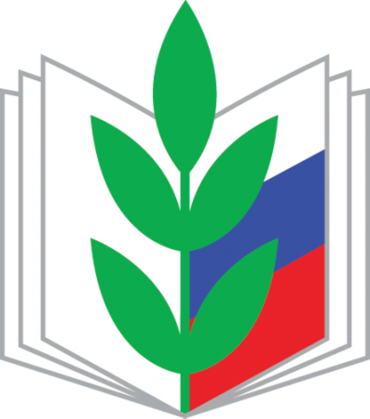    Очень часто можно слышать вопрос: «Зачем нужен профсоюз? Он уже мало что решает». Данный вопрос возникает только из-за отсутствия информации о деятельности профсоюза и его задачах на современном этапе. Правильно было бы задать следующий вопрос: «Почему, зачем и кому нужен профсоюз?» А что же такое профсоюз?   Профсоюз (профессиональный союз) - это общественная организация, объединяющая работников для решения насущных и важных проблем, но не только в отдельно взятом учреждении. Профсоюз работников здравоохранения - это организация, объединяющая работников для решения общих для всех вопросов.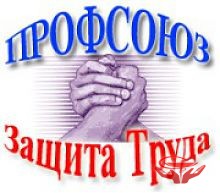    Сегодня профсоюз единственная общественная организация, имеющая право по закону и способна представлять интересы и защищать права работников.   Мы знаем, что многие политические партии и депутаты вспоминают про свой «электорат» только в преддверии выборов, после которых благополучно забывают обо всех своих обещаниях. Именно поэтому поднимаются и обсуждаются такие вопросы как:принятие Трудового кодекса;увеличение пенсионного возраста работающего населения;изменение системы оплаты труда таким образом, чтобы снять государственные гарантии по минимальному размеру заработной платы.   Вместе с тем очень долго откладывается и с неохотой рассматривается вопрос о повышении минимального размера оплаты труда. Первым на защиту интересов простых граждан встает профсоюз, хотя СМИ не особо афишируют этот факт и вообще не рассказывает о деятельности профсоюзных организаций. Вот почему и нужен профсоюз. И нужен он как сильная организация, объединяющая в своем составе как можно больше людей.   Сегодня, как и 100 лет назад перечень вопросов и проблем, которые необходимо решать, тот же:низкая заработная плата;режим рабочего времени и времени отдыха;пенсионное обеспечение;охрана труда.   Видим, что список проблем современного общества не сильно изменился за сотню лет и работники постоянно сталкиваются с ними. Но «один в поле не воин» и чтобы отстаивать свои интересы работники должны объединяться и сплачиваться.«Кому нужен профсоюз?..» В первую очередь работнику, но профсоюз нужен и работодателю.   Работник, вступая в профсоюз, получает право:на все социально-экономические нормы, предусмотренные в коллективном договоре;на бесплатную юридическую помощь по вопросам приема на работу, переводов по работе и увольнению, рабочего времени и отдыха, гарантий и компенсаций;в рассмотрении индивидуального трудового спора работника - члена профсоюза с работодателем;на содействие профсоюза и его специалистов по вопросам оплаты труда, размера заработной платы и своевременной его выплаты;на содействие в повышении квалификации работников;на защиту профсоюзом в случае увольнения с работы, других несправедливых действий;на бесплатную правовую помощь профсоюза в рассмотрении его вопросов в суде;на защиту члена профсоюза при рассмотрении несчастных случаев на производстве и профессиональных заболеваний, по вопросам возмещения вреда, причиненного здоровью на производстве;на материальную помощь, в случае возникновения тяжелых жизненных обстоятельств;на помощь в рассмотрении совместно с работодателем и решении вопросов улучшения жилищно-бытовых условий;на помощь в получении льготной путевки на санаторно-курортное лечение, на оздоровление и отдых для себя и членов семьи.Работник должен понимать, что если он не член профсоюза, он лишает себя указанной выше помощи профсоюза, обрекает себя всегда оставаться один на один с работодателем.